مدیر محترم گروه بدینوسیله اسامی پیشنهادی جهت داوری پیشنهاد رساله دکتری دانشجو آقای/خانم	                       رشته   	دوره:روزانه شبانه پردیس   ورودی سال 	13 اعلام می گردد.عنوان رساله:داوران داخلی:داوران خارجی:(لازم است تا چهار داور در زمينه تحقيق صاحب نظر باشند.)(لطفاً پيشينه تحقيقاتي داوران ضميمه گردد.)نام خانوادگی استاد راهنما:					امضاء و تاریخ:معاونت محترم تحصیلات تکمیلی دانشکده: نظر گروه به ترتیب زیر می باشد: (به ترتیب اولویت)امضای اعضای گروه آموزشی:   این فرم به عنوان صورت جلسه گروه پذیرفته می شود.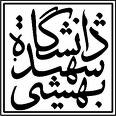 دانشکده مدیریت و حسابداریفرم تعیین داوران پیشنهاد رساله دکتری1-2-3-4-ردیفنام و نام خانوادگیمرتبه علمیمحل خدمت1234داوران داخلیداوران خارجیدانشگاه/پژوهشکده متبوع1-1-2-2-3-3-4-4-